ROMÂNIA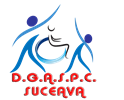 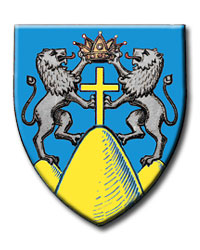 CONSILIUL JUDEŢEAN SUCEAVADIRECŢIA GENERALĂ DE ASISTENŢĂ SOCIALĂŞI PROTECŢIA COPILULUI SUCEAVA_________________________________________________________________________________________Bdul. George Enescu, nr. 16, Suceava, ROMÂNIA                      Telefon:  0230-520172Cod Postal 720231 e-mail: achizitii@dpcsv.ro                              Fax:        0230-523337serviciul achiziţii publice şi contractare servicii socialeNr. ...................... din ....................   					                                                   Aprobat,                                                                                                   Director executiv,							                    Georgeta Nadia CRETULEACCAIET DE SARCINI„Servicii de verificare şi curăţare a coşurilor de fum şi canalelor de evacuare a gazelor arse aferente centralelor termice şi hote de bucătărie, de la centrele din subordinea DGASPC Suceava” cod CPV 90915000-4 - Servicii de curăţare a cuptoarelor şi a şemineelor (Rev.2)Introducere  Prezentul Caiet de sarcini face parte integrantă din documentaţia de atribuire şi constituie ansamblul cerinţelor pe baza cărora se elaborează de către fiecare ofertant propunerea tehnică şi cea financiară.Caietul de sarcini conţine în mod obligatoriu indicaţii privind regulile de bază care trebuie respectate astfel încât potenţialii ofertanţi să elaboreze propunerea tehnică corespunzător cu necesităţile autorităţii contractante.În cazul în care oferta nu respectă elementele caietului de sarcini aceasta va fi respinsă ca neconformă.Cerinţele impuse prin caietul de sarcini sunt minimale si obligatorii.Necesitate şi oportunitate               Curăţarea coşurilor de fum şi hotelor de bucătărie este o măsură de siguranţă ce trebuie luată pentru evitarea producerii de incendii, a intoxicaţiilor cu monoxid de carbon şi pentru buna funcţionare a centralelor termice pe GAZ/LEMNE/GPL/CLU în parametri optimi. Această operaţiune este obligatorie şi este stipulată în legislaţia română privind normele generale  de apărare contra incendiilor, lucrările de mentenanţă a coşurilor de fum şi a canalelor de racordare, iar neefectuarea ei constituie contraventie in conformitate cu legislaţia în vigoare privind stabilirea şi sancţionarea contravenţiilor la normele de prevenire şi stingere a incendiilor.            Pentru siguranţa copiilor si adultilor, beneficiari în cadrul centrelor rezidenţiale, precum si a personalului DGASPC Suceava care isi desfasoara activitatea in sediul DGASPC şi a centrelor  din subordine, este necesar sa utilizăm serviciul de coşerit, cel puţin o dată pe an.Condiţii generale. Legislaţie aplicabilăÎn elaborarea propunerii tehnice ofertantul va trebui să asigure respectarea prevederi legale, adiacente prestării serviciilor de curăţare coşuri de fum, referitoare la apărarea împotriva incendiilor, din actele normative, standarde şi norme tehnice specifice în vigoare;Obiectul contractului (descrierea serviciilor)Obiectul contractului îl constituie achiziţia de servicii de verificare si curatare a cosurilor de fum şi canalelor de evacuare a gazelor arse aferente centralelor termice şi hote de bucătărie din cadrul centrelor rezidenţiale din subordinea DGASPC Suceava de către o firmă specializată.        Lista locaţiilor pentru care este necesar a se presta servicii de verificare şi curăţare a coşurilor de fum şi a canalelor de evacuare a gazelor arse aferente centralelor termice şi hote de bucătărie, cu detalierea caracteristicilor constructive si  dimensionale ale coşurilor evacuare gaze arse, precum si numarul de cosuri pe fiecare locatie  se regăseşte în Anexa nr. 1, parte integrantă a prezentului caiet de sarcini.Prin acest serviciu se înţelege executarea operaţiilor conform prevederilor reglementărilor tehnice, normelor specifice de apărare împotriva incendiilor precum şi instrucţiunilor tehnice elaborate de proiectanţii şi/sau de producătorii instalaţiilor.        Serviciul se presteaza de societăţi specializate si autorizate. Autorizatia prestatorului trebuie sa fie valabila pe tot parcursul derulării contractului si va fi prezentata odata cu oferta.      Serviciile de verificare şi curăţare periodică, având drept scop exploatarea în condiţii de eficienţă şi deplină securitate a instalaţiilor de evacuare a gazelor de ardere, vor fi prestate numai de personal calificat şi autorizat, cu respectarea legislaţiei naţionale în vigoare şi a instrucţiunilor producătorilor coşurilor de fum (după caz).        Personalul prestatorului de serviciu care vor executa operatiunea de curatare a cosurilor de fum trebuie să deţină „Certificatul de competente profesionale in meseria de cosar”.       În vederea realizării serviciilor de verificare şi curăţare se vor utiliza scule şi unelte (curăţarea mecanică se va efectua cu perii de diferite dimensiuni) şi se vor adapta proceduri corespunzătoare soluţiei constructive a coşurilor de fum/canalelor de  racordare şi hotelor de bucătărie, adecvate depunerilor, blocajelor existente pe canalele de evacuare, astfel încât să nu se producă deteriorări ale stării tehnice generale ale instalaţiei de evacuare. În acest scop se vor  asigura resursele umane, materialele, instalaţiile, echipamentele necesare pe tot parcursul prestării serviciilor.  -   Prestarea serviciului se va face numai sub supravegherea responsabilului din structura  beneficiara din cadrul DGASPC Suceava sau a unei persoane împuternicita de acesta.  -    Prestarea serviciilor de coserit se va efectua fara perturbarea activitatii beneficiarului.  -     Curatarea coşurilor şi a hotelor de bucătărie se va efectua cu echipamente speciale de curatat, verificandu-se dupa 	curatare fiecare cos de fum şi canal de evacuare a gazelor, iar substantele utilizate sa fie ecologice, biodegradabile, sa nu aiba efect toxic asupra organismului si vor fi utilizate cu respectarea stricta a normelor de securitate si igiena a fiecărui produs utilizat.  -      Serviciile de verificare şi curăţare vor fi finalizate prin efectuarea verificărilor de funcţionare, respectiv: analiza gazelor de ardere, măsurarea tirajului coşului, testul cu fumigene, etc., şi proba de etanşeitate. -     În urma finalizării serviciilor, pe uşiţa de vizitare/curăţare de la baza coşului de fum se va aplica un autocolant cu datele de identificare ale personalului/societăţii care a prestat serviciile, conţinând numele/denumirea, numărul de telefon şi data verificării      Deseurile rezultate vor fi colectate si preluate de prestator si vor fi neutralizate conform legislaţiei de mediu in vigoare, fara costuri suplimentare pentru DGASPC Suceava.     Evenimentele de orice natură (incidente, evenimente, accidente de muncă, incendii, etc.) care se pot produce în perioada derulării furnizării, din vina si de catre personalul prestatorului, vor fi cercetate, comunicate forurilor competente, si înregistrate, de către furnizor.      In vederea evitării evenimentelor de orice fel, furnizorul este obligat sa respecte prevederile legislaţiei in domeniile SSM, ISU si mediu, in vigoare, in timpul, spatiile si relaţiile cu beneficiarul.Cerinte minime de calificare solicitate in vederea atribuirii contractului.Ofertantul care indeplineste criteriul „pretul cel mai scazut” şi se vor solicita urmatoarele documente:    1. Declaraţie pe propria răspundere a candidatului/ofertantului privind neîncadrarea în prevederile art. 164, 165, 167 din Legea 98/2016                 2. Declaraţie pe proprie răspundere, în temeiul art. 59-60 din Legea 98/2016.În vederea eliminării conflictului de interese menţionăm persoanele cu funcţie de decizie in legatura cu aceasta achizitie, în cadrul D.G.A.S.P.C. Suceava: Georgeta Nadia Cretuleac – Director executiv  al autorităţii contractante, Mihai Dragos Brateanu  - Director executiv adjunct economic,  Margareta Isaila – Director executiv adjunct, Viorel Chirila – şef serviciu buget -salarizare ,  Liviana Enea sef serviciu administrativ, Vasile Cristinel Placinta- sef serviciu achizitii publice si contractare servicii sociale, Marieta Grig, Lucia Gaitan, Mariana Ioneţ, Bogdan Vasiliu, Ion Ciuhan, functionari publici din cadrul serviciului achizitii publice, Iuliana Precob sef serviciu juridic, si reprezentantii centrelor din subordinea DGASPC Suceava.3. Prezentarea Certificatului de inregistrare eliberat de ONRC  sau certificat constatator – din care să rezulte domeniul de activitate principal/secundar, codurile CAEN aferente acestora (operatorul economic trebuie să aibă înscris ca domeniu de activitate codul CAEN 8122 – activităţi specializate de curăţenie); informaţiile cuprinse în acesta trebuie să fie reale la data limită de depunere a ofertei – preferabil nu mai vechi de 30 de zile înainte de data deschiderii ofertelor - (documentul se prezintă în original, copie legalizată sau copie lizibilă cu menţiunea “conform cu originalul”). Lipsa codului CAEN al ofertantului/asocierii aferent desfăşurării activităţii care face obiectul prezentului contract, din domeniile de activitate declarate la Oficiul Registrului Comerţului,  descalifică ofertantul sau asocierea.  4. Fişa de informaţii generale care va cuprinde obligatoriu toate informaţiile solicitate în formular.	  5. Declaraţie privind protecţia mediului şi protecţia muncii - Ofertanţii au obligaţia de a respecta regulile obligatorii referitoare la condiţiile de muncă şi de protecţie a muncii, care sunt în vigoare la nivel naţional, depunand o declaratie pe proprie raspundere in acest sens. Instituţiile competente de la care operatorii economici pot obţine informaţii detaliate privind reglementările legale în vigoare sunt Ministerul Muncii, Familiei şi Protecţiei Sociale, Inspectoratele Teritoriale de Muncă.             6. Prezentarea copiilor după contractele individuale de muncă ale salariatilor calificati profesional in meseria de cosar (conform precizarilor de la pct.7) sau dovada existenţei unor raporturi contractuale cu persoanele fizice autorizate pentru  activitati de cosarit - documentele se prezintă în copie lizibilă cu menţiunea „conform cu originalul” semnate si stampilate.             7. Prezentarea certificatelor de calificare profesională pentru meseria „coşar” in formatul specificat in HG nr. 522/2003  pentru aprobarea normelor metodologice de aplicare a O.G. nr. 129/2000, anexa 4 si anexa 6  cu modificarile si completarile ulterioare ;- documentele se prezintă în copie lizibilă cu menţiunea „conform cu originalul”, semnat si stampilat; Obligatiile prestatoruluiPe durata execuţiei serviciului, prestatorul va respecta următoarele:- Să asigure echipament de protecţie adecvat pentru specificul muncii, materiale şi produse în conformitate cu normele de protecţie a muncii;- Să stabilească, de comun acord cu Beneficiarul, programul de derulare a serviciilor prestate;- Operaţiile de curatat si verificat coşuri de fum si hote bucatarie vor fi realizate pe baza programului de lucru stabilit de comun acord cu Beneficiarul şi se vor efectua numai în prezenţa unui delegat al acestuia.- Prestatorul va participa la receptia de catre beneficiar din punct de vedere cantitativ si calitativ, încheindu-se un proces verbal de recepţie pe fiecare subunitate în parte, datat, semnat şi ştampilat cu constatările respective. - In situaţia în care serviciile prestate se dovedesc a nu avea eficacitatea scontată, acestea vor fi repetate pe cheltuiala Prestatorului;- Prestatorul va răspunde de un eventual impact negativ asupra personalului şi a mediului înconjurător în timpul executării serviciilor, respectiv pe perioada de garanţie;- Serviciile se vor executa astfel încât să nu provoace daune de orice natură obiectivului unde se aplică procedura şi nu vor afecta viaţa şi sănătatea oamenilor;- Prestatiile se vor efectua sub directa supraveghere a persoanelor desemnate de DGASPC Suceava.- Serviciile prestate, vor respecta standarderele de calitate specifice serviciului prestat.- Pentru serviciile de coserit şi verificat coşuri fum, prestatorul va acorda garanţie de 12 luni.- Deplasarea la subunitatile din cadrul DGASPC se va face pe cheltuiala prestatorului- Prestatorul isi va desfasura activitatea in clădirile DGASPC Suceava in conformitate cu prevederile Legii securitatii şi sanatatii in munca nr. 319/2006, H.G. nr. 1425/2006 pentru aprobarea Normelor metodologice de aplicare a prevederilor Legii securitatii si sanatatii în munca nr. 319/2006, cu completările si modificările aduse de HG 955/2010;- Prestatorul, in timpul prestării serviciilor, va deţine în dotare - fise cu date de securitate si instrucţiuni proprii de SSM - conform Legii 319/2006, art. 13, lit. e.- Prestatorul va lua toate măsurile necesare pentru protecţia împotriva noului coronavirus Covid 19 şi se va supune triajului epidimiologic efectuat la intrarea in centrele rezidenţiale, potrivit procedurilor interne, după caz;- Prestarea serviciilor se va executa in asa fel încât interacţiunea cu beneficiarii şi salariaţii centrelor rezidenţiale/direcţiei să fie cât mai redusă, cu respectarea traseelor indicate de conducerea centrelor rezidenţiale din subordinea DGASPC Suceava.Recepţia si plata serviciului prestat.- Receptia se va efectua de către comisiile de receptie desemnate pentru fiecare locaţie conform anexei, întocmindu-se procese verbale de recepţie, recunoscute cu semnătura şi ştampila beneficiarului unde s-a efectuat prestaţia.In procesele verbale de recepţie se vor specifica: locul, tipul serviciului, calitatea şi cantitatea serviciilor prestate.-  Se vor plati numai serviciile confirmate de reprezentanţii  desemnaţi pentru fiecare locaţie.Factura va fi emisă pentru fiecare locatie în parte, iar plata se va face de către DGASPC Suceava. Operatorul economic va factura serviciile prin sistemul de facturare e-factura.  Pe fiecare subunitate în parte se vor intocmi urmatoarele documente:- Proces verbal de recepţie a serviciului prestat, in procesul verbal de recepţie se vor trece operaţiile si cantitatile efectiv executate. Decontarea serviciului se va face pe baza situatiei de plata care va cuprinde cantitatea, preţul unitar ofertat si valoarea totala.- Certificat de calitate şi garanţie pentru serviciul prestat minim 12 luni;- Nota de constatare (adeverinta de coserit) conţinând rezultatele verificărilor de funcţionare (probe de tiraj şi de etanşeitate), precum şi recomandările, ca urmare a constatărilor unor neconformităţi faţă de reglementările tehnice de specialitate în vigoare, stări tehnice necorespunzătoare, etc , necesitatea reparării sau înlocuirii unor instalaţii sau elemente componente ale acestora cu grad avansat de uzură, ce nu mai prezintă siguranţă în exploatare;Factura va fi insotita de procesele verbale de recepţie a serviciului de la fiecare subunitate, completate, semnate si stampilate de ambele parti.Plata se va face cu ordin de plata, in cont de trezorerie al prestatorului, conform legislatiei in vigoare, in termen de  30 de zile de la prestarea serviciilor, fara obiectiuni si inregistrarea facturii fiscale la beneficiar.Durata contractului               Serviciile de verificare şi curăţare a coşurilor şi canalelor de evacuare a gazelor arse aferente centralelor termice - sobelor de teracotă şi hote de bucătărie  vor fi prestate  in termen 30 zile de la semnarea contractului.    Garantii.         Garanţia serviciului de coserit va fi de 12 luni de la data semnării procesului verbal de recepţie de catre prestator si beneficiar. Prestatorul va elibera Adeverinţa de coserit pentru fiecare locaţie si prestare de serviciu.  In perioada de garantie prestatorul va asigura remedierile pe costurile sale. Perioada de garantie va fi perelungita cu numărul de zile cat a durat remedierea deficientelor                      	10.  Alte informatii- in situaţia în care se prezintă două sau mai multe oferte care conţin acelaşi preţ, autoritatea contractantă va solicita ofertanţilor clasaţi pe primul loc şi care au preţuri egale o nouă propunere financiară, caz în care achiziţia se va efectua de la ofertantul a cărui nouă propunere financiară are preţul cel mai scăzut.   - Admiterea sau interzicerea ofertelor alternative:    Nu se admit oferte alternative.- Valabilitate solicitata oferta: 60 de zile de la data limită de postare a ofertelor.   - Postarea ofertelor in catalogul electronic SICAP/SEAP: Ofertantii vor posta oferta financiara in catalogul electronic SICAP/SEAP, făcând trimitere la serviciile solicitate, DGASPC Suceava si nr. anuntului publicitar.Toate cerinţele din Caietul de sarcini sunt minime şi obligatoriu de îndeplinit punct cu punct.Ofertele operatorilor economici care nu isi asuma îndeplinirea cerinţelor din caietul de sarcini vor fi declarate neconforme.Criteriul de atribuire a contractului:       Preţul cel mai scăzut.Ajustarea preţului contractului: Preţul este ferm pe toată perioada de valabilitate a contractului şi nu se ajustează.Limba în care trebuie redactate ofertele:    Română        Director executiv adjunct,			               Serviciul achizitii publice                                                                                                                                                                       si contractare servicii sociale,     Mihai Dragoş BRĂTEANU                                 Sef serviciu, Vasile Cristinel PLĂCINTĂ	                                                                                                  Serviciul Proiecte, SSM, PSI                                                                                                    şi managementul calităţii.                                                                                          Sef serviciu, Nicoleta BOTEZATUANEXĂNr. Crt.Nr. Crt.Denumire centr/adresăDenumire centr/adresăTipul centralei/hoteiTipul centralei/hoteiCombustibil utilizatCombustibil utilizatCaracteristici constructive/dimensionale ale coşurilor de evacuare gaze arseCaracteristici constructive/dimensionale ale coşurilor de evacuare gaze arseCaracteristici constructive/dimensionale ale coşurilor de evacuare gaze arseCoşuri nr. bucCoşuri nr. buc1.1.DGASPC Suceava - sediu, Bdul G. Enescu, nr. 16, SuceavaDGASPC Suceava - sediu, Bdul G. Enescu, nr. 16, Suceavacazan BALTUR; 582 kw;Pn=5 bar; Tmax= 95cazan BALTUR; 582 kw;Pn=5 bar; Tmax= 95gaz metangaz metancos din cărămidă prelungit cu ţeavă de inox Ф=420 cm, inaltime activa de tiraj=12 mcos din cărămidă prelungit cu ţeavă de inox Ф=420 cm, inaltime activa de tiraj=12 mcos din cărămidă prelungit cu ţeavă de inox Ф=420 cm, inaltime activa de tiraj=12 m112.2.CSS Mitocu DragomirneiCSS Mitocu Dragomirneicazan pardoseala ATTACK, 30 kwcazan pardoseala ATTACK, 30 kwcombustibil solid- lemnecombustibil solid- lemnecos caramida, suprafata sectiunii este de 40 cm, inaltime activa de tiraj=5 mcos caramida, suprafata sectiunii este de 40 cm, inaltime activa de tiraj=5 mcos caramida, suprafata sectiunii este de 40 cm, inaltime activa de tiraj=5 m112.2.CSS Mitocu DragomirneiCSS Mitocu Dragomirneicazan pardoseala ATTACK, 85 kwcazan pardoseala ATTACK, 85 kwcos dublu caramida, suprafata sectiunii este de 40 cm, inaltime activa de tiraj=7 mcos dublu caramida, suprafata sectiunii este de 40 cm, inaltime activa de tiraj=7 mcos dublu caramida, suprafata sectiunii este de 40 cm, inaltime activa de tiraj=7 m113.3.CAbR ZvorişteaCAbR Zvorişteacazan apa calda SIETA- tip CMI 400; 485kw;cazan apa calda SIETA- tip CMI 400; 485kw;CTLCTLcos din caramida, inaltime activa de tiraj=10 m, suprafata sectiunii este de 80 cmcos din caramida, inaltime activa de tiraj=10 m, suprafata sectiunii este de 80 cmcos din caramida, inaltime activa de tiraj=10 m, suprafata sectiunii este de 80 cm113.3.CAbR ZvorişteaCAbR ZvorişteaPlita din bucatariePlita din bucatariecos din caramida, suprafat sectiunii este de 30 cm, inaltimea activa de tiraj=8 mcos din caramida, suprafat sectiunii este de 30 cm, inaltimea activa de tiraj=8 mcos din caramida, suprafat sectiunii este de 30 cm, inaltimea activa de tiraj=8 m114.CRRN CostânaCRRN CostânaCRRN Costânacazan abur, tip ICE CALDAIE, BX400;cazan abur, tip ICE CALDAIE, BX400;CTLCTLcos caramida, suprafata sectiunii de 100 cm, prelungit cu tub metalic Ф 40cm, inaltime activa de tiraj=17 mcos caramida, suprafata sectiunii de 100 cm, prelungit cu tub metalic Ф 40cm, inaltime activa de tiraj=17 mcos caramida, suprafata sectiunii de 100 cm, prelungit cu tub metalic Ф 40cm, inaltime activa de tiraj=17 m114.CRRN CostânaCRRN CostânaCRRN Costânacazan apa calda, tip WIESSMANN 1600;cazan apa calda, tip WIESSMANN 1600;cos caramida, suprafata sectiunii de 100 cm, prelungit cu tub metalic Ф 40cm, inaltime activa de tiraj=17 mcos caramida, suprafata sectiunii de 100 cm, prelungit cu tub metalic Ф 40cm, inaltime activa de tiraj=17 mcos caramida, suprafata sectiunii de 100 cm, prelungit cu tub metalic Ф 40cm, inaltime activa de tiraj=17 m115.CAbR O nouă şansă TodireştiCAbR O nouă şansă TodireştiCAbR O nouă şansă Todireşticazan de pardoseala, ERENSAN tip NA.K 130cazan de pardoseala, ERENSAN tip NA.K 130combustibil solid- lemnecombustibil solid- lemnecos caramida, suprafata sectiunii de 30 cm, 2 canale, inaltime activa de tiraj=12 mcos caramida, suprafata sectiunii de 30 cm, 2 canale, inaltime activa de tiraj=12 mcos caramida, suprafata sectiunii de 30 cm, 2 canale, inaltime activa de tiraj=12 m116.6.CRRN Sasca MicăCRRN Sasca Micăcazan motorina Fonditolcazan motorina Fonditolmotorinamotorinacos caramida, suprafata sectiunii de 30 cm, inaltime activa de tiraj=8 mcos caramida, suprafata sectiunii de 30 cm, inaltime activa de tiraj=8 mcos caramida, suprafata sectiunii de 30 cm, inaltime activa de tiraj=8 m116.6.CRRN Sasca MicăCRRN Sasca Micăcazan abur, AKKAYAcazan abur, AKKAYApeletipeleticos dublu caramida, prelungit cu tub metalic Ф 50cm, inaltime activa de tiraj=18 mcos dublu caramida, prelungit cu tub metalic Ф 50cm, inaltime activa de tiraj=18 mcos dublu caramida, prelungit cu tub metalic Ф 50cm, inaltime activa de tiraj=18 m226.6.CRRN Sasca MicăCRRN Sasca Micăcazan apa calda, model FERROLI PREXTHERM, 940 kwcazan apa calda, model FERROLI PREXTHERM, 940 kwCLUCLUcos dublu caramida, inaltime activa de tiraj=16 mcos dublu caramida, inaltime activa de tiraj=16 mcos dublu caramida, inaltime activa de tiraj=16 m226.6.CRRN Sasca MicăCRRN Sasca MicăSOBESOBEcombustibil solid- lemnecombustibil solid- lemnecaramida, suprafata sectiunii este de 20 cm, inaltime activa de tiraj=5 mcaramida, suprafata sectiunii este de 20 cm, inaltime activa de tiraj=5 mcaramida, suprafata sectiunii este de 20 cm, inaltime activa de tiraj=5 m557.7.CAbR  Fundu MoldoveiCAbR  Fundu Moldovei2 cazane  cu gazeificare ATMOS  70KW; FEROLI 35kw2 cazane  cu gazeificare ATMOS  70KW; FEROLI 35kwcombustibil solid- lemnecombustibil solid- lemnecos caramida, inaltime activa de tiraj=12 m, lăţime 0,7 m, lungime 1,4 m, compartimentat pt. fiecare central (2 canale)cos caramida, inaltime activa de tiraj=12 m, lăţime 0,7 m, lungime 1,4 m, compartimentat pt. fiecare central (2 canale)cos caramida, inaltime activa de tiraj=12 m, lăţime 0,7 m, lungime 1,4 m, compartimentat pt. fiecare central (2 canale)118.8.CRRPH PojorataCRRPH Pojoratacazan apa calda, marca BUDERUS, tip LOGANO G315, 140 kw;cazan apa calda, marca BUDERUS, tip LOGANO G315, 140 kw;CLUCLUcos metalic Ф 30cm, inaltime activa de tiraj=10 mcos metalic Ф 30cm, inaltime activa de tiraj=10 mcos metalic Ф 30cm, inaltime activa de tiraj=10 m228.8.CRRPH PojorataCRRPH Pojoratasobe teracotasobe teracotacombustibil solid- lemnecombustibil solid- lemne cos caramida, inaltime activa de tiraj=12 m cos caramida, inaltime activa de tiraj=12 m cos caramida, inaltime activa de tiraj=12 m559.9.CRRPH Pojorata – Nada Florilor, FălticeniCRRPH Pojorata – Nada Florilor, Fălticenicentralacentralagazgazcos inaltime activa de tiraj=10 mcos inaltime activa de tiraj=10 mcos inaltime activa de tiraj=10 m119.9.CRRPH Pojorata – Nada Florilor, FălticeniCRRPH Pojorata – Nada Florilor, FălticeniHotaHotaelectricăelectrică120/70, lungime racord=2.5120/70, lungime racord=2.5120/70, lungime racord=2.51110.10.CASA KILLYBRGS, str. Sas Vodă, nr. 1A, Siret (CSS ONV)cazan de pardoseala CELSIUS, model P-V32; 35kwcazan de pardoseala CELSIUS, model P-V32; 35kwcombustibil solid- lemncombustibil solid- lemncos caramida, inaltime activa de tiraj=9 mcos caramida, inaltime activa de tiraj=9 mcos caramida, inaltime activa de tiraj=9 m1111.11.CASA MANION, str. Dubovei, nr. 18A, Siret (CSS ONV)VIADRUS, model U22; 35 kwVIADRUS, model U22; 35 kwcombustibil solid- lemncombustibil solid- lemncos caramida, inaltime activa de tiraj=9 mcos caramida, inaltime activa de tiraj=9 mcos caramida, inaltime activa de tiraj=9 m1112.12.CASA CAMLOUGH,Dubovnei, nr. 18B, Siret (CSS ONV)VIADRUS, model U22; 35 kwVIADRUS, model U22; 35 kwcombustibil solid- lemncombustibil solid- lemncos caramida, inaltime activa de tiraj=9 mcos caramida, inaltime activa de tiraj=9 mcos caramida, inaltime activa de tiraj=9 m1113.13.CTF Solca (administrativ)Cazan combustibil solid ASTRA new g40 putere 32kw cu gazeificareCazan combustibil solid ASTRA new g40 putere 32kw cu gazeificarecombustibil solid- lemncombustibil solid- lemnCărămidă – secțiune 60 cm/60cm;  8,5 mCărămidă – secțiune 60 cm/60cm;  8,5 mCărămidă – secțiune 60 cm/60cm;  8,5 m1114.14.CTF Prietenia SolcaCTF Prietenia SolcaCentral VIADRUS 34 kwCentral VIADRUS 34 kwcombustibil solid- lemncombustibil solid- lemnCos zidit metalic cu pereti dubli cu perete interior 80x300mm ; 7,5 mCos zidit metalic cu pereti dubli cu perete interior 80x300mm ; 7,5 m11115.15.CTF Ciresarii SolcaCTF Ciresarii SolcaCentrala SOLIDA EV 34 kw Centrala SOLIDA EV 34 kw combustibil solid- lemncombustibil solid- lemnCos zidit metalic cu pereti dubli cu perete interior 80x300mm; 7,5 mCos zidit metalic cu pereti dubli cu perete interior 80x300mm; 7,5 m11116.16.Centru Servicii Multifunctionale pentru Copilul aflat in dificultate, str. Viorel Marceanul, nr. 18, Gura HumoruluiCentru Servicii Multifunctionale pentru Copilul aflat in dificultate, str. Viorel Marceanul, nr. 18, Gura Humoruluicazan FONDITAL DUAL 200HR, Rodi Dual 300HRcazan FONDITAL DUAL 200HR, Rodi Dual 300HRgazgazcos caramida cu suprafata sectiunii=70 cm, inaltime activa de tiraj=12 mcos caramida cu suprafata sectiunii=70 cm, inaltime activa de tiraj=12 m111